LG LANSERER VERDENS FØRSTE 4K OLED-TV MED STØTTE FOR HIGH DYNAMIC RANGE (HDR)– Under IFA 2015 viser LG frem sine to første HDR-kompatible 4K OLED-modeller 65/55EF950V og 55EG920V. Samtidig presenteres nye samarbeidspartnere for HDR-innhold.Oslo, 3. september, 2015 – LG Electronics vil under IFA-messen presentere to nye 4K OLED-TV-er; EF950V og EG920V. Disse modellene er verdens første 4K OLED-TV-er som tilbyr støtte for High Dynamic Range (HDR). HDR er en innovasjon innen bildekvalitet som gir et mer intensivt og kontrastrikt bilde. Teknologien innebærer helt enkelt en bredere gråskala med lysere hvitfarge, mørkere sortnivå og flere variasjoner mellom disse to ytterpunktene. 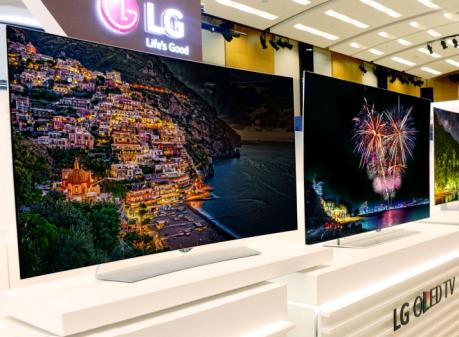 Ettersom OLED er den eneste panelteknologien som kan levere perfekt sortnivå, så er det den perfekte teknologien for HDR-innhold. Resultatet av det absolutte sortnivået gjør at til og med de lyse fargene i HDR ser mer imponerende ut. En OLED-TV kan rendere den nødvendige gråskalaen for HDR ved en lavere maksimal lysstyrke enn andre teknologier, noe som gir både eksepsjonell bildekvalitet samt en svært behagelig seeropplevelse. LGs HDR-kompatible 4K OLED TV-modeller kan vise HDR materiale både via strømming og via eksterne kilder. Under IFA presenterer LG direkte strømming av HDR-materiell fra blant annet BBC. LG Electronics presenterte også et nytt samarbeid med Amazon for å strømme HDR-innhold i webOS-appen Amazon Video, først tilgjengelig i USA, Storbritannia, Tyskland og Østerrike.Mer informasjonFor mer informasjon om de nye OLED-TV-modellene, se her. For mer informasjon om HDR og LGs nye samarbeidspartnere innen HDR-innhold, se følgende globale pressemeldinger: LG TO DOUBLE GLOBAL OLED TV OFFERINGS IN 2015 - Expanded Lineup to Feature World’s First HDR Capable 4K OLED TV at IFA 2015LG PARTNERS WITH BROADCASTERS AND CONTENT PROVIDERS TO DEMO HDR CONTENT ON 4K OLED TVs LG TEAMS UP WITH AMAZON TO OFFER STREAMING HDR ON WEBOS SMART TV PLATFORMPris og tilgjengelighetLG EF950V forventes å være tilgjengelig i Norden i oktober, med veiledende pris på 43 999 kr for 55 tommer samt 65 999 kr for 65 tommer.LG 55EG920V forventes å være tilgjengelig i september, med veiledende pris på 36 999 kr. Høyoppløselige bilderFor høyoppløselige bilder, gå til LGs mediebank og skriv modellnavnet i søkefeltet til venstre. ###Om LG ElectronicsLG Electronics, Inc. (KSE: 066570.KS) er en av verdens største leverandører og en innovatør innenfor hjemme-elektronikk, hvitevarer og mobil kommunikasjon med over 83 000 ansatte fordelt på 119 kontor verden rundt. LG oppnådde en global omsetning på USD 55,91 milliarder for 2014. LG består av fire forretningsområder - Home En-tertainment, Mobile Communications, Home Appliance & Air Solution og Vehicle Components – og er en av ver-dens største produsenter av flat-tv, audio- og videoprodukter, mobiltelefoner, klimaanlegg, vaskemaskiner og kjøle-skap. Siden oktober 1999 har LG Electronics også vært representert i Norden. Den nordiske omsetningen hadde en oppgang i 2014 til nær 2,2 milliarder NOK. For mer informasjon besøk http://www.lg.comOm LG Electronics Home Entertainment 
LG Home Entertainment Company (HE) er en fremtredende global produsent av flatskjermer og audio- og videoprodukter for hjemmebruk så vel som for profesjonelle brukere. LG HE omfatter blant annet LCD- og plasma-tv, hjemmekinosystem, Blu-ray-spillere, lydkomponenter, videospillere og plasmaskjermer. LG streber alltid etter å føre teknikken fremover med fokus på å utvikle produkter med smarte funksjoner og stilrent design som møter de globale konsumentenes behov. LGs konsumentprodukter inkluderer CINEMA 3D Smart-TV, OLED-TV, IPS-monitorer samt hjemmekinoanlegg, Blu-ray-spillere og eksterne lagringsenheter. LGs kommersielle B2B-produkter inkluderer digital signage, hotell-TV, videokonferansesystem og IP-sikkerhetskameraer. For mer informasjon, vennligst kontakt: Susanne PerssonPR ManagerLG Electronics Nordic AB Box 83, 164 94 Kista 
Mobil: +46 (0)70 969 46 06E-post: susanne.persson@lge.comErik ÅhsgrenProduct Specialist HE
LG Electronics Nordic AB Box 83, 164 94 Kista
Mobil: +46 (0)72 162 91 10
E-post: erik.ahsgren@lge.com 